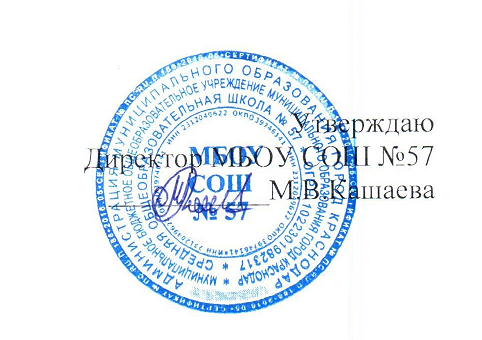 Расписание внеурочной занятости учащихся МБОУ СОШ № 57 города Краснодарана 2019-2020 учебный годНаименование внеурочной занятости (указать направление)МестоПроведенияПреподавательПреподавательПреподавательРасписание занятийРасписание занятийРасписание занятийРасписание занятийРасписание занятийРасписание занятийНаименование внеурочной занятости (указать направление)МестоПроведенияФИОДолжностьМесто работыПоне-дельникВторникСредаЧетвергПятницаСуббота«Юные инспектора дорожного движения»Кабинет №271а2еГущина В.В.Учитель начальных классовМБОУ СОШ №5711.50-12.30 (2е)12.30-13.10 (1а)«Я и мое здоровье»Кабинет №251бБирченко Н.А.Учитель начальных классовМБОУ СОШ №5711.50-12.30« Юный эколог »Кабинет №261в2вСташ М.П.Учитель начальных классовМБОУ СОШ №5712.00-12.40 (1в)12.15-12.55 (2в)«Я и мое здоровье»Кабинет №221г2гВолошина В.А.Учитель начальных классовМБОУ СОШ №5712.20-13.00 (1г)12.15-12.55(2г)«Юный эколог»Кабинет №241дЛебедева К.В.Учитель начальных классовМБОУ СОШ №5711.50-12.30«Я и мое здоровье»Кабинет №361е4аЛупарь И.Л.Учитель начальных классовМБОУ СОШ №5712.40-13.20(1е)12.15-12.55(4а)«Юный эколог»Кабинет №382а4дСафонова И.М.Учитель начальных классовМБОУ СОШ №5712.30- 13.10(4д)17.10-17.50(2а)«Юный эколог»Кабинет №232б3вБазарнова Е.Н.Учитель начальных классовМБОУ СОШ №5711.50-12.30(2б)12.40-13.20(3в)«Я и мое здоровье»Кабинет №252дГлинская М.В.Учитель начальных классовМБОУ СОШ №5712.15-12.55«Юные инспектора дорожного движения»Кабинет №213а3бПахомова Т.Ф. Учитель начальных классовМБОУ СОШ №5711.40-12.10(3а)12.30-13.10(3б)«Я и мое здоровье»Кабинет №283гРедько Е.А.Учитель начальных классовМБОУ СОШ №5712.00-12.40«Юные инспектора дорожного движения»Кабинет №243дКаргаполова Т.И.Учитель начальных классовМБОУ СОШ №5712.00-12.40«Я и мое здоровье»Кабинет №284бКонарева Л.В.Учитель начальных классовМБОУ СОШ №5712.15-12.5512.15-12.55«Юные инспектора дорожного движения»Кабинет №374вАнтонова Ю.Г.Учитель начальных классовМБОУ СОШ №5711.50-12.3011.50-12.30«Я и мое здоровье»Кабинет №374гСимоненко Т.А.Учитель начальных классовМБОУ СОШ №5712.35-13.1512.35-13.15«Введение в геометрию»Кабинет №735аЗудова З.И.Учитель математикиМБОУ СОШ №5713.40-14.20«Азбука медиакультуры»Кабинет №435бЕмельянова Т.Ф.Учитель русского языкаМБОУ СОШ №5714.30-15.10«От истоков к современности»Кабинет №725вПоломарчук В.С.Учитель кубановеденияМБОУ СОШ №5715.00-15.40«Занимательный английский»Кабинет №685гХаритонова С.А.Учитель английского языкаМБОУ СОШ №5714.40-15.20«Мир вокруг нас»Кабинет №495дТарареева М.А.Учитель английского языкаМБОУ СОШ №5714.20-15.00«Языковой портфель»Кабинет №686аМаксимова О.В.Учитель английского языкаМБОУ СОШ №5714.20-15.00«Мир вокруг нас»Кабинет № 526бКосюга Э.Е.Учитель музыкиМБОУ СОШ №5716.30-17.10«Мир вокруг нас»Кабинет №686вЧепсин О.М.Учитель физической культурыМБОУ СОШ №5714.20- 15.00«Занимательная математика»Кабинет №886гХмель А.Н.Учитель математикиМБОУ СОШ №5714.20- 15.00«Азбука медиакультуры»Кабинет №477аКолесник Е.С.Учитель русского языка и литературыМБОУ СОШ №5708.50-09.30«Азбука медиакультуры»Кабинет №817бИльенко Н.А.Учитель английского языкаМБОУ СОШ №5709.50-10.30«Занимательный английский»Кабинет №437вЯкупова И.Г.Учитель английского языкаМБОУ СОШ №5711.50-12.30« Азбука медиакультуры »Кабинет №707гПереверзева Е.Н.Учитель русского языка и литературыМБОУ СОШ №5710.50-11.30«История в лицах»Кабинет №407дЖданенко Т.Л.Учитель историиМБОУ СОШ №5709.50-10.30«Литература и историческое реведение»Кабинет №718аТкаченко С.А.Учитель географииМБОУ СОШ №5714.40-15.20«Литература и историческое реведение»Кабинет №69 8бКруглова Н.Н.Учитель русского языкаМБОУ СОШ №5714.40-15.20«Литература и историческое реведение»Кабинет №868вКомаревич А.А.Учитель английского языкаМБОУ СОШ №5711.30-12.10«Литература и историческое реведение»Кабинет №418гСемкина И.П.Учитель математикиМБОУ СОШ №5714.40-15.20«Увлекатель-ная математика каждому»Кабинет №439аКуркова Л.В.Учитель математикиМБОУ СОШ №5713.40-14.20«Психология общения»Кабинет №839вФилиппова Н.В.Учитель русского языкаМБОУ СОШ №5711.50-12.30«Здоровым быть здорово!»Кабинет №529гПешкова Е.И.Учитель физической культурыМБОУ СОШ №5712.00-12.40ОПК «Возвраще-ние к истокам»Кабинет № 27-2кл №82-3 а,г,д№23 -3б,в№70-8 а,в,г№86-5кл№22-1кл№73-6кл№40-7кл№83-9а,в,г№53 - 9бБродина Т.Л.Заведующая библиотекойМБОУ СОШ №5714.30-15.10(6 классы)09.50-10.30(3 а,г,д)10.50-11.30(7 классы)14.30-15.10       (5 классы)15.20-16.00(9б)11.50-12.30 (2 классы)12.40-13.20(3 б,в)14.40-15.20(8 классы)11.50-12.30(1 классы)14.20-15.00(9 а,в,г)«Чудесный английский»Кабинет №24-1д№25-1б№26-1в№22-1г№27-1а№36-1еФанян А.Л.Социальный педагогМБОУ СОШ №5711.50-12.30 (1г)12.35-13.15(1а)11.50-12.30(1в)12.35-13.15(1е)11.50-12.30 (1б)12.35-13.15(1д)«Финансовая грамотность»Кабинет №24 – 1 классы№52 – 2,3,4,5,6 классы№43 – 7 классы№70 – 8 классыРоманова И.В.Учитель химииМБОУ СОШ №5710.50-11.30(2классы)11.50-12.30(2 гр 3,4 кл)12.50-13.30(1 гр 3,4 кл)13.40-14.20(5 классы)14.40-15.20(6 классы)10.50- 11.30(7 классы)12.00- 12.40(1 классы)14.40-15.20(8 классы)«Музыкальный калейдоскоп»Кабинет №52Косюга Э.Е.Учитель музыкиМБОУ СОШ №5715.00-15.40 (5 классы)09.50-10.30(7 классы)«Шахматы»Кабинет технологии Бобров Е.А.Учитель технологииМБОУ СОШ №5708.50-09.30(3 классы)09.40-10.20(2 классы)10.30-11.10(1 классы)11.20-12.00(4 классы)«Шахматы»Кабинет технологии– 5,6,7,9 классы№53-8 классыЯппаров Д.М.Учитель физической культурыМБОУ СОШ №5709.50-10.30(7 классы)14.30-15.10(6 классы)14.30-15.10(5 классы)14.30-15.10(8 классы)14.20-15.00(9 классы)«Строевая подготовка»Спортивная площадкаБобров Е.А.Учитель технологииМБОУ СОШ №5712.00-12.40(9б)«Юный натуралист»Кабинет №47Сиваков В.ПУчитель биологииМБОУ СОШ №5714.30-15.10(6 классы)«История и современность кубанского казачества»Кабинет №87Якуб Е.А.Учитель историиМБОУ СОШ №5714.20-15.00(9б)«Культура и традиции Кубани»Кабинет №53Поломарчук В.СУчитель кубановеде-нияМБОУ СОШ №5715.00-15.40(9б)«Мир вокруг нас»Кабинет №47Нехай Н.А.Учитель физикиМБОУ СОШ №5714.40-15.20(8 классы)